ÚKOLY TÝDEN do 17. 5. 20 ČESKÝ JAZYK* Drillandskill Vyjmenovaná slova po M 2 na známku (nejméně 3 pokusy – započítává se nejlepší známka)Drillandskill  - Rod mužský životný a neživotný (co nejvíce pokusů)Pravopisné pětiminutovky str. 39 celá stranaPracovní list český jazyk (viz níže - na druhé straně tohoto dokumentu)Přečti si text v Čítance str. 104, 105 (sken v příloze)MATEMATIKAPracovní sešit str. 15/ cv. 1, 2, 3, 4, 5)Pracovní list s příklady z minulého týdne  (vypočítej sloupec 2, 5, 6 )*Pětiminutovky str. 30/ cv. 1 na známku , cv. 2 (vypočítej obě cvičení do knihy)Pětimunutovky str. 30/ cv. 3 ( přepiš do čtverečkovaného s. pod sebe (zk udělej na kalkuklačce)Pětiminutovky str. 32/ cv. 1, 2, 5VLASTIVĚDA Přečti si další pověsti ( O Ctiradovi a Šárce a O Křesomyslovi a Horymírovi)Napiš stručný děj na připravené řádky jednotlivých pověstí (viz níže v dokumentu)Doplň neúplný zápis Vláda PřemyslovcůDoplň cvičení v pracovním sešitu, str.7PŘÍRODOVĚDA *na známku Drillandskill (Opakování Příroda v zimě a Neživá příroda) – udělej co nejvíce pokusů, započítá se nejlepší známka. Trenažér aktivní od pondělí 11.5.OSVNaskenuj a pošli jakýkoliv den (dny) ze zápis z deníku týdne 3. – 10. 5. 20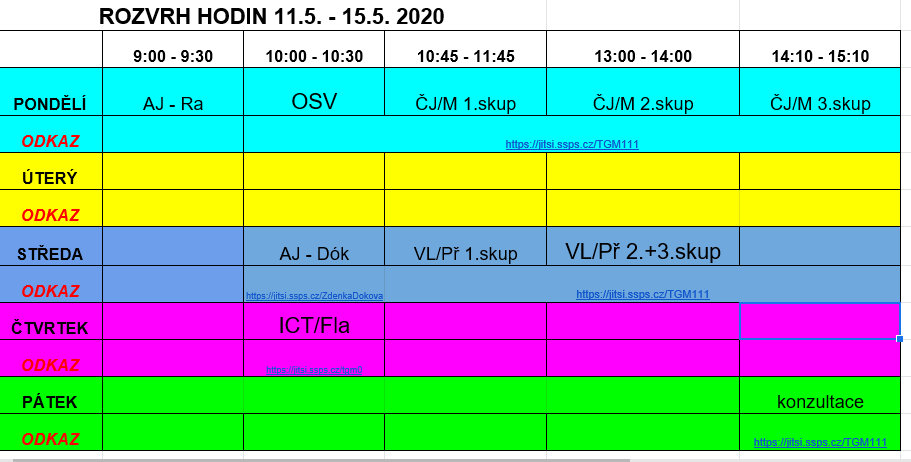 